ТЕМА 9. ВЛАСНІ ГЕОГРАФІЧНІ НАЗВИ В ПРОФЕСІЙНОМУ МОВЛЕННІ Проблемні питання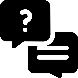 1. Складні випадки використання великої літери в документах.2. Правопис географічних назв у документах. Правила передачі іншомовних назв українською мовою.3. Відмінювання географічних назв.4. Доручення. Розписка.Основна література: 1-5. Додаткова література: 3-10, 12-19. Виконати вправи й завдання вдомаЗавдання 1(2 бали). Записати слова з великої, де потрібно, літери.а) німфа, заєць (персонаж казки), кабінет міністрів України, президент України, міжнародний рік дитини (свято), кабінет міністрів України, штат техас, професор В. Толок, ахіллесова п’ята (фразеологізм), довженкова проза, день незалежності України, 8 березня (свято), прем’єр-міністр України, нобелівська премія, закон України «про освіту», вулиця ярославів вал, декан, кінотеатр «київська русь», факультет соціальної педагогіки та психології, європейський союз, південна слобожанщина, сузір’я великого пса, демократична партія України, банк «кредобанк», сейм, вацап, енциклопедія «вікіпедія», сир «чеддер», автомобіль «ніссан», спанієль, картопля санте.б) русалка, вовк (персонаж казки), з новим роком, ужгородський національний університет, кафедра дизайну, музей мадам Тюссо, республіка Болгарія, китайська народна республіка, далекий схід, день психолога (свято), гайморова порожнина (термін), вулиця академіка Чабаненка, довженківські фільми, пекінес (порода собак), галактика чумацький шлях, земля нижня саксонія (Німеччина), запорізька гімназія № 5, сенат, ґуґл, мережа «фейсбук», закон України «про освіту дорослих», орден князя ярослава мудрого, роман «сто років самотності», кросівки «пума», літак «боїнг 777», малина «туламін». Завдання 2(2 бали). Провідміняти географічні назви й утворити найменування мешканців (чоловіка, жінки, множина, наприклад, ужгородянин, ужгородянка, ужгородяни)Завдання 3(2 бали). Утворіть назви мешканців населених пунктів та назви народів від  запропонованих слів (чоловіка, жінки, множина). Виконайте завдання, опрацювавши джерело URL: https://uk.wikipedia.org/wiki/%D0%9A%D0%B0%D1%82%D0%BE%D0%B9%D0%BA%D0%BE%D0%BD%D1%96%D0%BC   ЦЕ ТРЕБА ЗНАТИ(!)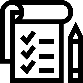 (теоретичні відомості)Складні випадки вживання великої літериЗ великої літери починається текст і пишеться перше слово речення після крапки, знака оклику і знака питання, коли ним закінчується попереднє речення, а також після двокрапки, якщо далі йде пряма мова.З великої літери пишуться:Індивідуальні імена людей, по батькові, прізвища, псевдоніми, наприклад: Іван Франко, Панас Мирний, Леся Українка, Каменяр. Іншомовні прізвища пишуться як з великої літери, так і з малої, наприклад: Хо Ши Мін, Кім Ир Сен, Людвіг ван Бетховен, да Вінчі, Осман-паша.Власні імена, прізвища, псевдоніми можуть писатись з малої літери, якщо вони вживаються в переносному значенні або стали термінами: герострати, наполеони; браунінг (пістолет), рентген (апарат), але Мічуріни, Ціолковські, Гоголі (не втратили індивідуального значення).Назви історичних подій, епох, дат, свят, вищих релігійних понять: епоха Відродження, Різдво, Євангеліє, День незалежності України.Назви держав (усі слова) і адміністративно-територіальних одиниць: Автономна Республіка Крим, Угорська Республіка, Королівство Бельгія, Запорізька область, Вільнянський район.Неофіційні назви держав та територіальних одиниць теж пишуться з великої літери: Слобожанщина, Голландія.Назви найвищих державних установ (усі слова з великої літери): Верховна Рада України, Кабінет Міністрів України, Верховний Суд України, Конституційний Суд України.У назвах республіканських державних комітетів, міністерств та інших центральних установ з великої літери пишеться перше слово, і звичайно ж,власні імена, наприклад: Міністерство України у справах захисту населення…, Міністерство освіти і науки України.Назви самостійних головних управлінь і відділів у складі міністерства або відомства також пишуться з великої літери, наприклад: Головне виробниче управління, Технологічне управління зі збагачення вугілля.Назви відділів, що входять до складу головних управлінь, пишуться з малої літери, наприклад: відділ експлуатації Головного виробничого управління, факультет журналістики Запорізького національного університету, кафедра політології Запорізького національного університету.Перше слово у назвах партійних, громадських установ, організацій, навчальних закладів: Запорізький національний університет, Демократична партія України, Федерація незалежних профспілок України.У назвах заводів, об’єднань, підприємств тощо з великої літери пишеться перше слово, а символічна назва береться в лапки: Київський завод «Арсенал», готель «Театральний», санаторій «Молдова». Найменування пишеться без лапок, якщо попереднім є слово «імені» або «пам’яті», наприклад: завод імені В.С.Степаненка.Назви об’єднань, комбінатів, шахт, трестів та інститутів, якщо їм передують родові слова на зразок «виробниче об’єднання», «комбінат»,«трест», «інститут», «шахта» пишуться в лапках і не відмінюються, наприклад: виробниче об’єднання «Азот».При відсутності родових слів назви слід писати без лапок, і вони відмінюються, наприклад: Мінвуглепром – Мінвуглепромом.Назви організацій, підприємств, з’їздів, конференцій, що починаються словами Державний, Всеукраїнський, Надзвичайний та ін., або порядковими числівниками, вираженими словесно, пишуться з великої літери, наприклад: Державна бібліотека ім. І.Я.Франка, ІІ Всеукраїнський фестиваль.Слово «рада» у однині і множині завжди пишеться з малої літери, якщо входить до повної назви органу влади: Вільнянська районна рада народних депутатів.У скорочених назвах слово «рада» пишеться разом і з малої літери, наприклад: міськрада, сільрада.У назвах документів, затверджених Кабінетом Міністрів України, слово«Постанова», «Положення», «Статут», «Інструкція» пишуться з великої літери. Слова «розпорядження», «рішення», «акт», «додаток», «перелік» – з малої, наприклад: Згідно з Інструкцією про винагороду за відкриття, винаходи та раціоналізаторські пропозиції; На факультет надійшло розпорядження ректора про проведення Дня відкритих дверей.Назви найвищих державних і урядових посад пишуться з великої літери, наприклад: Президент України, Прем’єр-міністр України, Голова Служби безпеки України, Генеральний прокурор України.Назви всіх інших посад, військових звань, почесних та вчених ступенів пишуться з малої літери: міністр, декан, доцент, доктор технічних наук, генерал-полковник юстиції, лауреат Державної премії України ім. Т.Г.Шевченка, генеральний директор.Назви найважливіших документів, договорів, правових актів: Конституція України, Акт проголошення незалежності України, Декларація прав людини, Версальський мир, Закон України «Про вибори».У ділових   паперах   з   великої   літери   пишеться   назва   документа:Біографія, Характеристика, Наказ, Заява тощо.Назви сторін у документах: Замовник, Наймодавець, Покупець, Клієнт.Слова, вжиті в шанобливому, піднесено-урочистому чи переносному значенні: звертаюся до Вас, наш Високий Гість (у дипломатичних протоколах), пане Посол.Назви сторін світу пишуться з малої літери (північ, схід, захід), але якщо вони є назвами територій – то з великої: Західна Україна, народи Півночі, Далекий Схід, Південна Україна.Назви художніх, музичних творів, часописів, літаків, автомобілів, заводів, виробів, продуктів беруться в лапки і пишуться з великої літери, якщо є родова назва: поема «Сон», роман «Волинь», журнал «Слово і час», автобус «Турист», комбайн «Нива», фірма «Світоч», автомобіль «Таврія», цукерки «Вечірній Київ».Прикметники, утворені від власних особових назв за допомогою суфіксів -ів (-ова, -еве, -єве), -їв (-єва, -єве), -ин (-ина, -ине), -їн (-їна, -їне), якщо вони означають приналежність чогось даній особі, пишуться з великої літери: Грінченків словник, Андрієві книжки, Маріїн лист, Шевченкові поезії.З малої літери пишуться присвійні прикметники, утворені від власних назв за допомогою суфіксів –івськ (-ївськ), -инськ (-їнськ): пушкінські рукописи, франківські сонети, шевченківський стиль, бальзаківські традиції.Мала літера використовується при написанні фразеологічних сполук або наукових термінів: ахіллесова п’ята, гордіїв вузол, дамоклів меч, бертолетова сіль.11. Скорочені назви (абревіатури) пишуться двояко:а) з великої літери, якщо ці слова вживаються на позначення одиничних установ: Укрінформ, Укрнафта, Мін’юст, Інтерпол, Мінфін;б) з малої, якщо такі слова є родовими назвами: педінститут, облвиконком, райрада;в) складноскорочені назви, утворені з початкових літер, пишуться великими літерами: АТС, КНР, СНД, УТН, СБУ;г) відмінювані слова загс, рагс, неп пишуться малими літерами.2.Географічні назви у ділових паперахГеографічні назви поділяються на власні й загальні. Загальні назви – це географічна номенклатура: місто, село, селище, хутір, гора, хребет, долина, яр, річка, море, озеро тощо. Власні географічні назви позначають єдині, індивідуалізовані реальні об’єкти: Київ, Запоріжжя, Чернівці; Дніпро; Карпати, Альпи; Синевір. Чимало географічних назв передається словосполученням: Великий Токмак, Західна Європа, Козача Лопань, Сухий Яр, Біла Церква, мис Доброї Надії.Географічні назви, як правило, не перекладаються – вони транслітеруються: Алмати (Яблуневе), Аюдаг (Ведмідь-гора), Неаполь (на полі).Перекладаються тільки: а) номенклатурні слова (родові назви): гора, затока, море, океан тощо: Балканський півострів, Червоне море; б) слова на позначення сторін світу, що входять до складу власних назв: Далекий Схід, Північна Двіна; в) прикметники на означення розмірів, взаємного розміщення, що виступають у складі географічних назв: Північний полюс, Великий каньйон, Південна Америка.Правопис географічних назвГеографічні	назви	слов’янських	та	інших	країн	передаються	в українській мові відповідно до вимог транскрипції.Відмінювання географічних назвГеографічні назви з іменниковими закінченнями відмінюються як звичайні іменники І, ІІ, ІІІ відмін. Географічні назви з іменниковими закінченнями -а, -я відмінюються як іменники	І	відміни:	Шепетівка, Шепетівки,	Шепетівці,	Шепетівку, Шепетівкою, Шепетівці.Якщо основа географічної назви закінчується на г, к, х, у давальному і місцевому відмінку виступають з, ц, с: Празі, Волзі.Географічні назви іменникового походження з основою на приголосний та -я відмінюються як іменники ІІ відміни: Ужгород, Ужгорода, Ужгороду, Ужгород, Ужгородом, Ужгороді; Запоріжжя, Запоріжжя, Запоріжжю, Запоріжжя, Запоріжжям, Запоріжжі.При відмінюванні в географічних назвах відбувається чергування голосних: Київ – Києві, Харків – Харкові, Львів – Львові, Тернопіль – Тернополі.Якщо основа географічної назви закінчується на г, к, х, у давальному і місцевому відмінках відбувається зміна приголосних на з, ц, с: Острозі, Владивостоці, Токмаці.Географічні назви жіночого роду з кінцевим приголосним основи відмінюються як іменники ІІІ відміни: Керч, Керчі, Керчі, Керч, Керчю, Керчі.Географічні назви, що мають форму множини, відмінюються як відповідні загальні іменники: Чернівці, Чернівців, Чернівцям, Чернівці, Чернівцями, Чернівцях; Карпати, Карпат, Карпатам, Карпати, Карпатами, Карпатах.Географічні назви з прикметниковими закінченнями відмінюються як звичайні прикметники: Рівне, Рівного, Рівному, Рівне, Рівним, Рівному.Географічні назви, що складаються з прикметника та іменника чи навпаки (Гола Пристань, Великий Токмак, Новгород-Сіверський, Новоград-Волинський, Рава-Руська, Біла Церква), відмінюються в обох частинах: Кривий Ріг, Кривого Рогу, Кривому Розі, Кривий Ріг, Кривим Рогом, Кривому Розі; Кам’янець-Подільський, Кам’янця- Подільського, Кам’янцю-Подільському, Кам’янець-Подільський, Кам’янцем- Подільським, Кам’янцю-Подільському.Географічні назви, що складаються з двох іменників або іменника та присвійного прикметника (Баден-Баден, Михайло- Коцюбинське), відмінюються лише в другій частині: Баден-Баден, Баден-Бадена, Баден-Бадену, Баден-Бадена, Баден-Баденом, Баден-Бадені.Прийменникові	конструкції-назви	(Франкфурт-на-Майні, Новосілки-на-Дніпрі) відмінюються у першій частині.Не відмінюються географічні назви (переважно іншомовні), що закінчуються на -е (-є), -і (-ї), -о, -у (-ю), -а: Туапсе, Улан-Уде, Капрі, Тбілісі, Сант-Яго, По, Баку, Марокко, Порт-Луї, Нікарагуа.ДОРУЧЕННЯДоручення – це документ, за яким організація чи окрема особа надає право іншій особі від її імені здійснювати якісь дії (одержання грошей чи матеріальних цінностей тощо).Доручення бувають особисті і службові.Особисті доручення видаються фізичною особою. Оформляють їх від руки або машинописним способом на аркуші паперу. Особисті доручення найчастіше складаються на одержання грошей. Їх засвідчує нотаріус або уповноважена особа установи, організації чи підприємства, де довіритель навчається або працює, адміністрація стаціонарного лікувального закладу, установи, де він перебуває на лікуванні, або уповноважені особи військової частини, в якій довіритель служить.У разі виконання дій, зазначених у дорученні, пред’явлення документа, що засвідчує особу, на яку оформлено дане доручення, обов’язкове. Виправлення в дорученнях категорично забороняються.Текст пишеться довільно. Обов'язковими є такі реквізити:Назва виду документа (ДОРУЧЕННЯ).Текст доручення, де вказується прізвище, ім'я та по батькові довірителя, а також особи, якій видається доручення; зазначення даних документа, який посвідчує особу (як правило, паспорт); зміст дій; назваустанови, де виконуються операції; термін, до якого доручення є дійсним.Підпис довірителя.Дата написання документа (зазначена словесно-цифровим способом).Засвідчення підпису і дата засвідчення.Печатка.Офіційне	доручення	складається	у	випадку,	коли	право	вчинення якихось дій передається від установи іншій установі або особі.Реквізити:Назва організації, яка видає доручення (вона позначена на бланку, виготовленому друкарським способом, або міститься на штампі, який проставляється в лівому верхньому кутку аркуша).Номер доручення.Дата (зазначена словесно-цифровим способом).Назва виду документа (Доручення).Текст доручення [зазначають, яка організація, кому (прізвище, ім’я, по батькові, паспортні дані), де й що доручає; також у тексті залишають місце для підпису особи, якій видано доручення; закінчують текст зазначенням терміну дії доручення].Зразок підпису особи, якій видається доручення.Підписи службових осіб, які видали доручення.Печатка (гербова або кругла, що прирівнюється до гербової).Зразок особистого доручення:ДорученняЯ, Попитайленко Ольга Анатоліївна, студентка 1-го курсу економічного факультету ЗНУ, доручаю Фоміну Антону Євгенійовичу, за його паспортом серії СВ №39061, виданим 11 червня 1999 р. Оріхівським РВ УМВС України в Запорізькій обл., отримати в касі університету стипендію, призначену мені згідно з наказом № 456 від 11.01.2003, у розмірі 543 (п’ятсот сорок три) гривні 10 копійок.11 листопада 2009 р.	(підпис О.А.Попитайленко) Підпис студенткиПопитайленко О.А. засвідчую:Декан економічногофакультету ЗНУ	(підпис)	Е.В.Прушківська 11 листопада 2003 р.РОЗПИСКАРозписка – це документ, у котрому підтверджуються дії, що вже відбулися (як правило, одержання грошей або матеріальних цінностей відпідприємства	чи	приватної	особи).	Належить	до	обліково-фінансових документів.Розписка може бути приватною (акт передачі й одержання відбувався між особами) і службовою (між особою й установою або між установами).Реквізити:Назва виду документа.Текст, де вказується:прізвище, ім'я, по батькові та посада особи, що видає розписку і підтверджує отримання цінностей;прізвище, ім'я, по батькові та посада особи, що передала цінності;найменування матеріальних цінностей, їх кількість і вартість – цифрами і прописом (у дужках);відомості про документ (паспорт, посвідчення), що ідентифікує особу, яка отримує цінності;підстава передачі й отримання цінностей.Дата.Підпис особи, яка отримала цінності.Завірення підпису (у приватній розписці).Зразок:РозпискаЯ, Вітрюк Лідія Григорівна, взяла в борг у Спепанчука Володимира Ілліча 10 000 (десять тисяч) гривень. Зобов’язуюся повернути всю суму до 01 квітня 2007 року.Домашня адреса: вул. Садова, 21, кв. 5, м. Запоріжжя. Паспорт СВ 349675, виданий Жовтневим РВ УМВС України в Запорізькій області 16 лютого 2002 р.05 жовтня 2006 р.	(підпис Л.Г.Вітрюк)Підпис Вітрюк Л.Г. засвідчую:Державний нотаріус	(підпис)	М.О.Федчук 05 жовтня 2006 р.а)Н. УжгородСумиГуляйполеМалагаР.Д.Зн.Ор.М.Мешканціб)Н.ВишгородІзмаїлАндиЕдинбургР.Д.Зн.Ор.М.а)ДубноСумиДніпроКаховкаДаніяЗолотоношаПолтаваІвано-ФранківськЛуцькЛубниКривий РігКоломияб)БродиЗапоріжжяЛьвівОстрогАнгліяЖитомирХарківКременецьБердичівДрогобичГорішні ПлавніКам’янець-Подільський